MCKEEL VARSITY TEAM ROSTER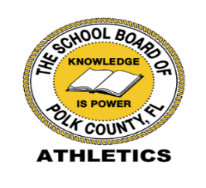 Boys SoccerHead CoachTanner Adams2022-2023Assistant CoachAssistant CoachObie AnyaoguBen JacobsAthlete Last NameFirst NameGradeNumberDeJesusJacob12th7EricksonNathan12th23HendryTristan12th35JacobElijah12th6KhederAdam12th8LaSalleGiovanni12th11MoncadaJonah12th00SteeleCalvin12th9VillasenordiazJahir12th10AlejoAlexander11th14Baffoe-BonnieJunior11th5ChisholmZane11th4DobsonKonnor11th18IslasJean11th15MillerNate11th99RiveroClaudio11th19AraqueAlejandro10th12CroftConner10th17MendezHunter10th13SynderDrew10th2PrincipalKim BensonAthletic DirectorChuck SmithMascotWildcatSchool ColorsNavy Blue, Hunter Green